Единый государственный экзамен по PYCCROMY ЯЗЫИУ Инструкция  по выполнению работыЭкзаменационная работа состоит из двух частей, включающих в себя 26 заданий. Часть 1 содержит 25 заданий, часть 2 содержит 1 задание.На выполнение экзаменационной работы по русскому  языку отводится 3,5 часа (210 минут).Ответами к заданиям 1—25 являются число, слово, словосочетание или последовательность чисел и слов. Ответ запишите в поле ответа в тексте работы, а затем перенесите в бланк ответов № 1.           59331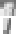 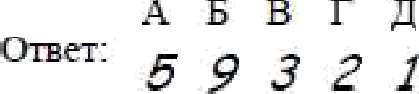 Oни.  БЕСЦЕЛЫdЬІЙР‹»«».	Ј   Б С С Ј   Е л   b  Н bl Й Р А С  К О /\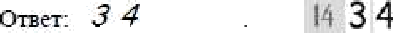 Задание 26 части 2 представляет собой сочинение по прочитанному тексту. Это задание выполняется на бланке ответов № 2.Все	бланки	ЕГЭ	заполняются	яркими	чёрными	чернилами.Допускается использование гелевой, капиллярной или перьевой ручек.При выполнении заданий можно пользоваться черновиком. Записи в черновике не учитываются при оценивании работы.Баллы, полученные Вами за выполненные задания, суммируются. Постарайтесь выполнить как можно больше заданий и набрать наибольшее количество баллов.Желаем успеха.!Часть 1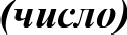 Прочитайте текст и въіпояните задания 1 — 3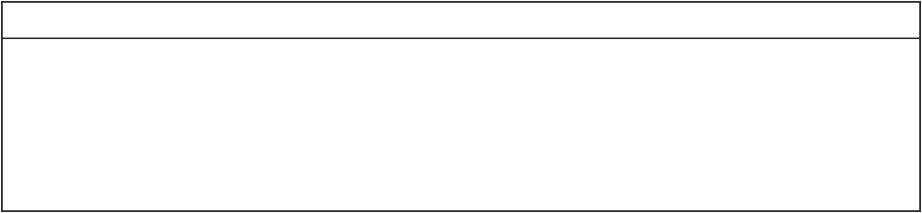 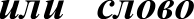 Метафизическое vировоззрение как система взглядов человека на окружающий мир формировалось с древних времён. (2)В его основе лежит мысль о постоянстве и изначальной целесообразности живой природы. (3)Представление людей об изначальной целесообразности живой природы основано на убеждённости в том, что каждый вид организ яов создан с опреде.1ённой целью.’ для обитания в определённых условиях, <  > для выполнения определённых функций.      В каких  из приведённых  ниже  предложений  верно  передана  ГЛАВНАЯ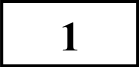 информация, содержащаяся в тексте? Запишите номера этих предложений.Метафизическое мировоззрение — это убеждённость в изначальной целесообразности живой природы, движущей силой которой является изменчивость  организмов.Древнее мировоззрение базировалось на убеждении, что живая природа характеризуется постоянством и человек не вправе это постоянство нарушать.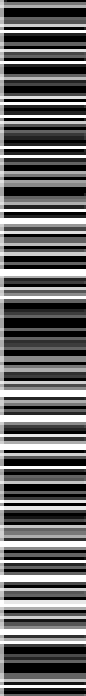 В основе метафизического мировоззрения, формировавшегося с древних времён, лежит мысль о постоянстве и изначальной  целесообразности живой природы, в соответствии с этой мыслью каждый вид организмов создан для выполнения определённых функций в определённых условиях.Изначальная целесообразность — это представление о том, что каждый вид организмов создан с определённой целью, для выполнения определённых функций на основе постепенного приспособления к среде обитания.С древних времён формировалось метафизическое мировоззрение, в основе которого лежит представление о том, что живая природа отличается постоянством и изначальной целесообразностью: каждый вид организмов создан с определённой целью.Ответ: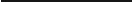  Какое из приведённых ниже слов (сочетаний слов) должно стоять на месте пропуска  во втором (2) предложении текста? Выпишите это слово.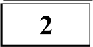 напротив, а также дабы ХОТЯпотому чтоОтвет:   	  Прочитайте фрагмент словарной статьи, в которой приводятся значения слова УСЛОВИЕ. Определите значение, в котором это слово употреблено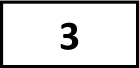 в третьем (3) предложении текста. Выпишите цифрv, соответствующую этому значению в приведённом фрагменте словарной статьи.УСЛОВИЕ, -я, cp.Обстоятельство, от которого что-н. зависит. 7'ребоаптельность к себе — у. успеха.Требование, предъявляемое одной из договаривающихся сторон.Назовите наши условия. Условия перемирия.Устное или письменное соглашение о чём-н., договорённость (устар.).Заключить, нарушить у.ми., чего. Правила, установленные в какой-н. области жизни, деятельности. На льготных условиях.ми. Обстановка, в которой происходит, осуществляется что-н. Хорошие условия для работы. Природные условия. Жилищные условия. Действовать в благоприятных условиях.обычно ми. Положения, сведения, лежащие в основе чего-л. Условия задачи. Условия теоремы.Ответ:   	  В одном из приведённых ниже слов допущена ошибка в постановке ударения:  HEBEPHO выделена  буква,  обозначающая  ударный гласный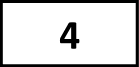 звук. Выпишите это слово.запЁртый понЯв добелА корЫсть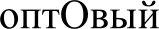 Ответ:   	  В одном из приведённых ниже предложений HEBEPHO употреблено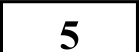 выделенное    слово.    Исправьте    лексическую    ошибку,    подобрав   квыделенному  слову пароним. Запишите  подобранное слово.Врачи советуют в жару НАДЕВАТЬ лёгкую одежду.Июнь в этом году был ДОЖДЛИВЫМ, солнце выглядывало редко. ДОВЕРИТЕЛЬНЫЙ тон беседы способствует лучшему взаимопониманию.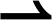 Ответ был составлен в ДНПЛОМАТИЧНЫХ выражениях.Оба берега реки были высоки и обрывисты, и можно было видеть залегающие пласты FЛИНЯНОЙ почвы.Ответ:   	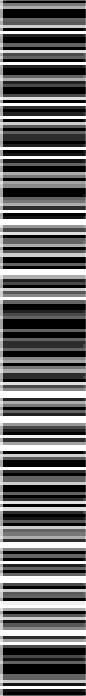    В одном из выделенных ниже слов (сочетаний слов) допущена ошибка в образовании  формы  слова.  Исправьте  ошибку  и  запишите выделенное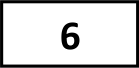 слово правильно.КЛАДИ на стол НЯТЬСОТЫЙ заказ пара САПОГ БЛИЖАЙШАЯ станция наши ИНЖЕНЕРЫОтвет:   	  Остановите соответствие между предложениями и допущенными в них грамматическими	ошибками:	к   каждой   позиции	первого  столбца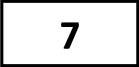 подберите  соответствующую позицию  из  второго столбца.Запишите в таблицу выбранные цифры под соответствующими буквами.ГРАММАТИЧЕСКИЕ ОШИБКИА) неправильное употребление падежной формы существительного с предлогом Б) нарушение связи между подлежащим и сказуемымВ) нарушение в построении предложения с несогласованным приложениемF) ошибка в построении предложения с однородными членамиД) нарушение в построении предложения с причастным оборотомПРЕДЛОЖЕНИЯЭффект вместительности был достигнут благодаря большой колёсной базы и грамотно организованного пространствав салоне и багажнике.Пьесу В.В. Маяковского «Клопа», написанную в конце 20-x годов, поставили в театре Bc. Мейерхольда.Растрёпанные белые цветы напоминали хлопья пуха, прилипшим к стебелькам.Те, кто противопоставляет себя обществу, обречён на одиночество.Причастия способны не только обратно описать предмет или явление, а также представить его признак в динамике.Каждый народ, доходя до определённой стадии развития, создавал эпос, в котором старался ОGМЫСЛИТЬ СВОЮ ИСТО]ЭИЮ .Одно из чудес Курильской гряды, привлекающих туристов со всего света, связано с вулканами.Алёхин, войдя в гостиную, воскликнул, что он очень рад видеть всех присутствующих.Описанная исследователем структура позволяет выделить наиболее существенные признаки текста.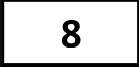 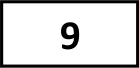 130Ответ:Определите слово, в котором пропущена безударная проверяемая гласная корня. Выпишите это слово, вставив пропущенную букву.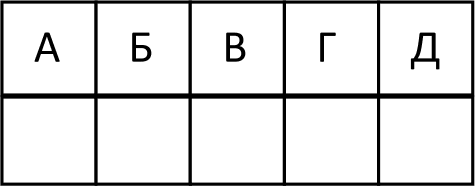 г..мназист к..сательная д..ликатес усм..рённый приг..ретьОтвет:     	Определите ряд, в котором в обоих словах в приставке пропущена  одна  и та же буква. Выпишите эти слова, вставив пропущенную букву.ра..гон, и..печь пр..рвать, пр..людно роз..ск, с..змала пр..дедушка, д..бавил вз..скать, по..гратьОтвет:   	Выпишите слово, в котором на месте пропуска пишется буква Е.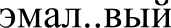 бессонн..ца податл..вый удоста..ватьсяВИНОВИ. .КОтвет:   	  Выпишите слово, в котором на месте пропуска пишется буква Я. (они) закро..т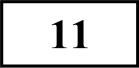 мысл..щий (человек) заряжа..щий (пушку) (флаги) ре..т(хорошо) понима..щий Ответ:  	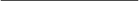 132		Определите  предложение,   в  котором  НЕ  со  словом пишется  СЛИТНО. Раскройте  скобки и выпишите это слово.Кустики брусники усыпаны ещё (НЕ)СОЗРЕВШИМИ ягодами. Даже запах бензина (HE)MOF заглушить луговой аромат.В (НЕ)БОЛЬШОМ, но просторном зале было светло и тихо. Картошка на огородах до сих пор (НЕ)ВЫКОПАНА.(НЕ)ОСОЗНАВАЯ своего предназначения, герои пьес А.П. Чехова часто проживают свой век механически.Ответ:  	   Определите предложение, в котором оба выделенных слова пишутся СЛИТНО. Раскройте   скобки и выпишите эти два слова.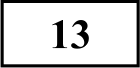 (И)ТАК, Константин утверждал, что эта поездка прибавила жизненных сил, я говорил ТО(ЖЕ) самое.ЧТО(БЫ) быть счастливым, нужно стремиться к успеху и в ТО(ЖЕ) время необходимо учиться благородству по отношению к окружающим людям. Вскоре птицы (CO)BCEM замолкли, кроме одной, которая (HA)ПEPEKOP всем монотонно чирикала.Незнакомец исчез за поворотом ТАК(ЖЕ) внезапно, как и появился, (ПО)ЭТОМУ рассмотреть его не удалось.(НА)КОНЕЦ дождик перестал, но КОЕ(ГДЕ) ещё толпились тяжёлые громады отчасти рассеянных туч.Ответ:  	134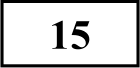 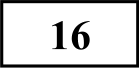 Укажите все цифры, на месте которых пишется HH.В сознание людей начинает постепе(1)о проникать мысль о том, что добро заложе(2)о в природе, что человеческое существо, созда(З)ое природой, рожде(4)о для счастья, для свободы, для красоты.Ответ:   	Расставьте знаки препинания. Скажите номера предложений, в которых нужно поставить ОДНУ запятую.Перед глазами возникает то бескрайний степной пейзаж то расписной терем русского леса то жемчужное зеркало южного моря.В более поздних русских летописях содержатся ценнейшие исторические и экономические данные и культурно-этнографические факты.И небо высилось ночное с невозмутимостью святой и над любовию земною и над земною суетой.Поезд давно уже увёз и концессионеров и театр Колумба и прочую публику.Налетела туча с крупным градом и разметала она всю листву. Ответ:   	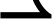 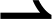 Расставьте знаки препинания: укажите все цифры, на месте которых в предложении  должны стоять запятые.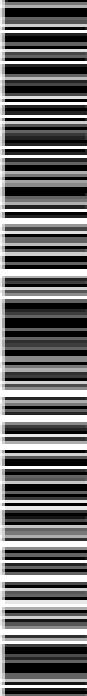 Молодой сокол (1) неожиданно высоко (2) взлетев над равниной (3) исчез с летнего неба (4) очертив пространство над горизонтом.Ответ:   	   Расставьте все недостающие знаки препинания: укажите цифру(-ы), на месте которой(-ых) в предложении должна(-ы) стоять запятая(-ые).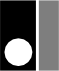 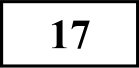 Двенадцать... Сейчас (1) наверно (2)Прошёл он через посты. Час... Сейчас он добрался К подножию высоты.Два... Он теперь (3) должно быть (4) Ползёт  на самый хребет.Три... Поскорей бы, чтобы Его не застал (5) рассвет. (К.М. Симонов)Ответ:  	  Расставьте знаки препинания: Скажите цифру(-ы), на месте которой(-ых)  в предложении должна(-ы) стоять запятая(-ые).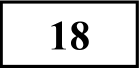 Первая экскурсия по городу (1) с достопримечательностями (2) которого (3) вы давно знакомы по открыткам и альбомам (4) всё равно оставляет    незабываемые  впечатления.Ответ:  	  Расставьте знаки препинания: укажите все цифры, на месте которых в предложении  должны стоять запятые.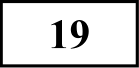 Пойманные скворцы быстро привыкают к людям (1) и (2)  если живут в доме (3) летают по комнатам (4) радуются своему хозяину и доверчиво  садятся  ему  плечо.Ответ:  	   Отредактируйте предложение: исправьте лексическую ошибку, заменив неверно употреблённое слово. Запишите подобранное слово, соблюдая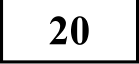 нормы современного русского литературного языка.По сравнению с провинцией столичный регион отличает большой уровень экономической  грамотности населения.Ответ:  	Прочитайте текст и выполните задания 20 — 25(l)Толстой вошёл в мою жизнь, не представившись. (2)Мы с ним уже активно общались, а я всё ещё не подозревал, с кем имею дело.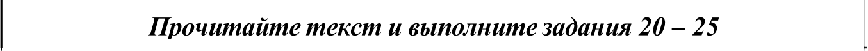 (З)Мне бьшо лет двенадцать, то есть после войны прошло около двух лет,  когда  маму  на  лето  назначили  директором  пионерского  лагеря. (4)И однажды  к нашему дому подвезли  на грузовичке  и горой вывалили   в комнате прямо на пол книги — основательно бывшие в употреблении, но весьма разнообразные по тематике. (5)Кто-то заранее побеспокоился, не без маминого, думаю, участия, чтобы для детей была создана библиотека.(б)«Ваше любимое занятие?» — (7)«Рыться в книгах». (8)Это и про меня. (9)Тогда, в детстве, тоже рылся. (10)Пока в один счастливый момент не выудил из этой горы потрёпанный кирпичик: тонкая рисовая бумага, старинные буквы «еры» и «яти», обложек нет, первых страниц нет, последних нет. (11)Автор—  инкогнито.(12)Глаз упал на начало, которое не было началом, а дальше я оторваться от текста не смог. (13)Я вошёл в него, как в новый дом, где почему-то всё оказалось знакомым: никогда не был, а всё узнал. (14)Поразительно! (l5)Казалось, неведомый автор давно подсматривал за мной, всё обо мне узнал и теперь рассказал: откровенно и по-доброму, чуть ли не по-родственному.(1б)Написано было: «По тому инстинктивному чувству, которым один человек угадывает мысли другого и которое служит путеводною мыслью разговора, Катенька поняла, что мне больно её равнодушие...» (17)A ведь сколько раз и мне случалось, как и неведомой Катеньке, в разговоре инстинктивно угадывать «мысли другого»! (l8)Kaк точно...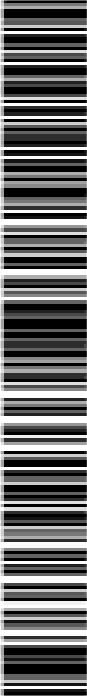 (19)Или в другом месте: «Глаза наши встретились, и я понял, что он понимает меня и то, что я понимаю, что он понимает меня...» (20)Опять лучше не скажешь! (21)«Я понимаю, что он понимает...»(22)И так на каждой странице. (23)«B молодости все силы души направлены на будущее... (24)Одни понятные и разделённые мечты о будущем счастье составляют уже истинное счастье этого возраста». (25)Опять моё! (2б)Так и есть: каждый день твоих детства-отрочества, если они нормальны, будто сплавлен с солнцем и светом ожидания, чтобы твоё предназначение состоялось. (27)Ho как выразить вслух это снедающее тебя предчувствие, можно ли передать его словами? (28)Пока ты мучим неодолимой немотой, этот автор-инкогнито всё за тебя успел рассказать.(29)Ho кто он был — неведомый автор? (30)Чья такая волшебная книга оказалась у меня в руках?(З1)Надо ли  говорить,  что  ни  в какую  библиотеку  она  не  поехала: с  обглоданными  своими  началом  и  концом  она  осталась  у меня лично.(З2)Позже я узнал её и в переплёте: «Детство», «Отрочество», «Юность» Льва Николаевича Толстого. (ЗЗ)Вот так Толстой вошёл в мою жизнь, не представившись.(З4)Нллюзия узнавания непременная особенность классических текстов. (З5)Их авторы — классики, потому что пишут для всех. (Зб)Это верно. (37)Но они ещё и потому вечные классики, что пишут для каждого. (З8)Это верно в не меньшей степени.(39)Юный простак, я «купился» именно на последнее. (40)Эксперимент был проведён чисто: автора скрыли. (41)Магия имени не довлела над восприятием текста. (42)Текст сам отстоял своё величие.(4З)Толстовская «диалектика души», впервые отмеченная нелюбезным Владимиру Набокову Николаем Чернышевским, как шаровая молния в форточку, сияя, влетела в очередное неопознанное читательское сердце.(По  Д.К. Орлову*)* Двль Константинович Орлов (род. в 1935 г.) — критик, драматург, сценарист, публицист. (По В.П. Астафьеву*)2i	Какие из высказываний соответствуют содержанию текста? Укажите номераответовl) Рассказчик познакомился с произведениями Льва Николаевича Толстого в послевоенное время.Рассказчик с самого начала знал, что книга без первых и последних страниц написана Львом Николаевичем Толстым, именно поэтому он был так увлечён её содержанием.Книга Льва Николаевича Толстого случайно оказалась в руках рассказчика: он не искал произведения этого писателя целенаправленно.Рассказчик почувствовал доброе отношение к себе со стороны автора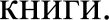 Впервые на толстовскую «диалектику души» указал Владимир Набоков. Ответ:   	232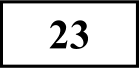 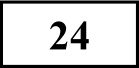 Какие из перечисленных утверждений являются верными? Укажите номера ответов.l) Предложения 3, 4 содержат повествование.Предложение  5  объясняет  содержание  предложения 4.Предложение  10  содержит  элементы описания.Предложение 16 указывает на причину того, о чём говорится в предложении  17.Предложение 31 содержит ответ на вопросы, поставленные в предложениях  29, 30.Ответ:   	Из предложений  6—11 выпишите  антонимы (антонимическую пару).Ответ:   	Среди предложений 3232 найдите такое(-ие), которое(-ые) связано(-ы) с предыдущих(-ими) с помощью притяжательного местоимения и однокоренных слов. Напишите номер(-а) этого(-их) предложения(-ий).Ответ:     	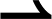 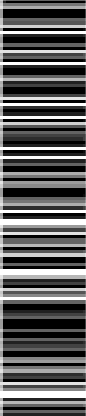 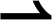 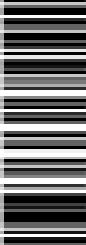 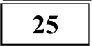 «Даль Еонстантинович Орлов предельно искренен в своих размышлениях.  Троп — (А) 	(«Толстой  вошёл в мою жизнь...»  в  предложении   1),  а  также  синтаксическое  средство —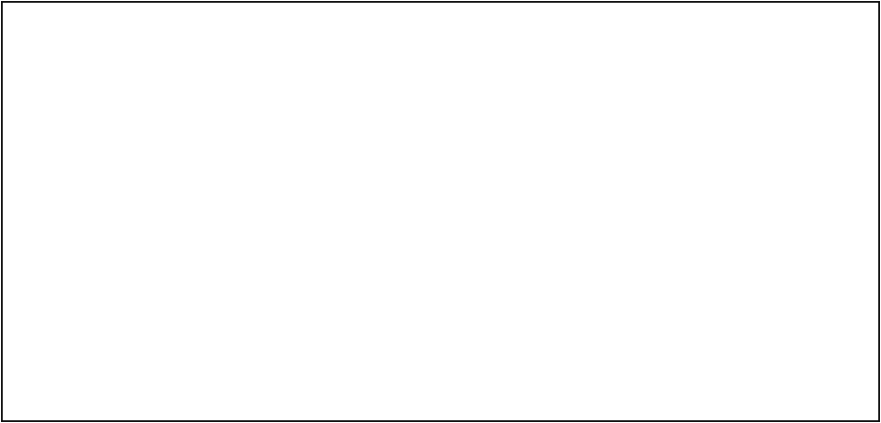 236Напишите сочинение по прочитанному тексту.Сформvлируйте одну из проблем, поставленных автором текста Прокомментируйте сформулированную проблему. Включите в комментарий два примера-иллюстрации из прочитанного текста, которые, по Вашему мнению, важны для понимания проблемы исходного текста (избегайте чрезмерного цитирования).С‹tіормvлируйте позицию автора (рассказчика). Напишите, согласны или не согласны Вы с точкой зрения автора прочитанного текста. Объясните почему. Своё мнение аргументируйте, опираясь в первую очередь на читательский опыт, а также на знания и жизненные наблюдения (учитываются первые два аргvыента).(Б) 	(предложения   14,  20,  25)   — помогают   автору выразитьсвою оценку появлеиия в его жизни произведений Л.Н. Толстого.Объём сочинени—яне менее 150 слов.Стремясь познакомить читателя с теми фрагментами произведений Л.Н. Толстого, которые произвели на него особое впечатление, автор использует приём — (В) 	(в предложениях 16, 19, 23—24).Яркость впечатлений автору помогает передать троп — (Г)  	             («как  в  новый дом»  в  предложении  13, «как  шаровая молния в форточку»  в  предложении 43)».Список терминов:l) сравнениепарцелляцияметонимиякнижная лексикафразеологизмвводные словавосклицательные  предложениядиалогцитирование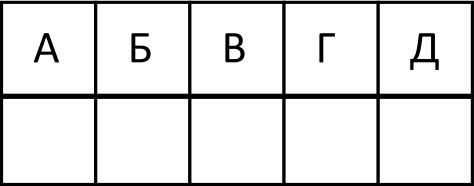 Ответ:Работа, написанная без опоры на прочитанный текст (не по данному тексту), не оценивается. Если сочинение представляет собой пересказанный или полностью переписанный исходный текст без каких бы то ни было комментариев, то такая работа оценивается нулём баллов.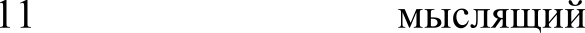 Система оценивания экзаменационной работы по русскому языку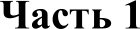 За верное выполнение заданий 2—6, 8—14, 16—25 экзаменуемый получает по 1 баллу. За неверный ответ или его отсутствие  выставляется  0баллов.За выполнение заданий l и 15 может быть выставлено от 0 до  2 баллов.  Верным  считается  ответ,  в котором  есть все цифры  из эталона иотсутствуют другие цифры. 1 балл ставится, если: одна из цифр, указанных в ответе, не соответствует эталону; отсутствует одна из цифр, указанных в эталоне ответа. Во всех других случаях выставляется 0 баллов.За выполнение задания 7 может быть выставлено от 0 до 5-и баллов. За выполнение задания 26 может быть выставлено от 0 до 4-х баллов. Верным считается ответ, в котором есть все цифры из эталона и отсутствуют другие цифры. За каждую верно указанную цифру, соответствующую номеру из списка, экзаменуемый получает по 1 баллу.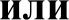 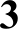 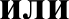 Часть 2Критерии оценивания  заданий с развёрнутым  ответом 	Информация  о тексте	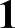 3.  Критерии оценивания задания с развёрнутым  ответом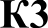 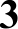 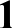 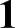 При оценке грамотности (K7—Kl0) следует учитывать объём сочинения. Указанные в таблице нормы оценивания разработаны для сочинения объёмом в 150—300 слов.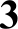 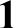 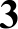 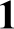 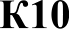 Если в сочинении менее 70 слов, то такая работа не засчитывается и оценивается 0 баллов, задание считается невыполненным.При оценке сочинения объёмом от 70 до 150 слов число допустимых ошибок четырёх видов (K7—K10) уменьшается. 2 балла по этим критериям   ставится   в   следующих  случаях:K7 — орфографических ошибок нет (или допущена одна негрубая ошибка);K8 — пунктуационных ошибок нет (или допущена одна негрубая ошибка).I балл по этим критериям ставится в следующих  случаях: K7 — допущено не более двух ошибок;K8 — допущено одна—три ошибки;K—9 K1—0грамматических ошибок нет;допущено не более одной речевой ошибки.Высший балл по критериям K7—K12 за работу объёмом от 70 до 150 слов не ставится.Если сочинение представляет собой пересказанный или полностьюпереписанный исходный текст без каких бы то ни было комментариев, то такая работа по всем аспектам проверки (Kl О К12) оценивается 0 баллов.Если в работе, представляющей собой переписанный или пересказанный исходный текст, содержатся фрагменты текста экзаменуемого, то при проверке учитывается только то количество слов, которое принадлежит экзаменуемому. Работа, написанная без опоры на прочитанный текст (не по данному тексту), не оценивается.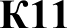 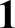 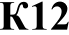 № заданияОтветl35 <или> 532атакже354запертый5глинистой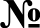 Критерии оценивания  ответа на задаиие 25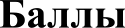 IСодержание сочинения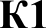 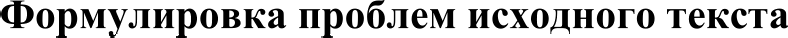 Экзаменуемый (в той или иной форме в любой из частейсочинения) верно сформулировал одну из проблем исходного текста.Фактических ошибок, связанных с пониманием и формулировкой проблемы, нет1Экзаменуемый не смог верно сформулировать ни однуиз проблем исходного текста.*Если экзаменуемый не сформулировал или сформулировал неверно (в той или иной форме в любой из частей сочинения) одну из проблем исходного текста, то такая работа по критериям Kl— K4 оценивается 0 баллов0